Hose TestingThis is a sample of a standard operating guideline (SOG) on this topic. You should review the content, modify as appropriate for your organization, have it reviewed by your leadership team and if appropriate your legal counsel. Once adopted, make sure the SOG is communicated to members, implemented and performance monitored for effective implementation.Purpose:To safely pressure test fire hose primarily following the NFPA 1962 standard.WARNING - PART OF THIS TEST IS EXTREMELY DANGEROUS! NEVER BE IN THE VICINITY OF ANY HOSE WHILE PRESSURE TESTING!Procedure:Flat lay the hose to be tested assuring long sweeping turns and NO kinks.Record all tracking numbers; reapply the tracking number to the hose to assure it is legible.Hose tracking is accomplished by marking each section with the following codes:A = 5 inchB = 3 inchC = 2.5 inchD = 2 inchE = 1.75 inchEach size of hose will have its own set of numbers in sequential order department wide.  (Example 1 thru x)Use black spray paint to paint a ring around the 5 inch hose one-half the distance of the full length of each section.Attach an appropriate nozzle or valve/bleed device to the far end, and connect the other end to the engine or hose tester being used as the pressure producer.Connect the pumper to a fire hydrant and admit hydrant water pressure only to fill the hose and bleed all air out of hoses and appliances.  The pumper is not to be in pump gear.  When the air bleed is complete, shut off the nozzle device.  Allow a slight water flow at the bleed device.  (This applies to 5 inch hose only)For a 5-inch hose test, use a 50-foot section of 2-1/2 inch hose from the engine to the first section of 5-inch hose being tested. This prevents apparatus damage in the event the 5-inch fails.Connect the hose tester to a water supply and admit water pressure only to fill the hose and bleed all air out of hoses and appliances. Allow a slight water flow at the bleed device. (This applies to all other sizes of hoselines)All hose - A circle will be drawn with a black marker at each coupling on the hose; this will show any separation from the coupling and hose during the high pressure test.Allowing hydrant pressure only (no pump), inspect the entire length for cuts, abrasions, and leaks, making note of each.After inspection and acceptance of Step #8, pressure up to 100 PSI and hold for 2 minutes observing any failures. No one is to be near the hose being tested.  Water must be discharged slightly from the booster line to allow for pump cooling for the five-inch test.After successfully performing step 9, pressure up to:5 inch - 200 psi for 5 minutes3 inch to 1.5 inch - 400 psi for 5 minutesDO NOT allow personnel in the vicinity of the hose being tested! After successful testing, Reverse pack all 2.5, 3, and 5 inch hose.Any hose that fails should be replaced from hose rack, tested, tracking numbers recorded and information passed to the chief.This is a sample guideline furnished to you by VFIS. Your organization should review this guideline and make the necessary modifications to meet your organization’s needs. The intent of this guideline is to assist you in reducing exposure to the risk of injury, harm or damage to personnel, property and the general public. For additional information on this topic, contact your VFIS Risk Control representative.References:Ponderosa (TX) Fire Department, Hose Testing SOGREPLACE WITH YOUR MASTHEADREPLACE WITH YOUR MASTHEADREPLACE WITH YOUR MASTHEAD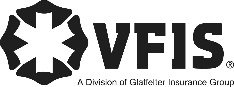 SOG Title:SOG Title:SOG Number:SOG Number:Original Date:Revision Date:ABC Fire Department General Operating GuidelineABC Fire Department General Operating GuidelineABC Fire Department General Operating Guideline